Comprenez les dons de l’Esprit de DieuL’étude Paul-Timothée n° 85 « Servir avec ses dons de l’Esprit » fournit des directives pour l’emploi des dons de l’Esprit au sein des congrégations. Si vous n’avez pas encore lu cette étude, alors veuillez le faire dès maintenant.
Examiner les passages de la Bible qui décrivent 
les dons de l’Esprit.Les lettres du Nouveau Testament révèlent comment Dieu donne à tous les croyants chrétiens des capacités spéciales de se servir les uns les autres. Aussi Dieu soulève-t-il dans les églises certaines personnes ayant des dons de l’Esprit pour équiper les autres.Trouvez en 1 Pierre 4 : 10 et 11 deux genres basiques de don que Dieu donne aux croyants : Comme de bons dispensateurs des diverses grâces de Dieu, que chacun de vous mette au service des autres le don qu’il a reçu, Si quelqu’un parle, que ce soit comme annonçant les oracles de Dieu; si quelqu’un remplit un ministère, qu’il le remplisse selon la force que Dieu communique, afin qu’en toutes choses Dieu soit glorifié par Jésus-Christ.[Réponse : Pierre mentionne deux fonctions basiques des dons : 1. Parler (dire la vérité de Dieu à d’autres).2. Servir (montrer l’amour de Dieu à d’autres).]Éphésiens 4 : 10 à 12 indique que Dieu donne également des personnes aux églises pour équiper les croyants à effectuer de différents ministères. Trouvez en Éphésiens 4 : 11 cinq genres de personnes douées : Il a donné les uns comme apôtres, les autres comme prophètes, les autres comme évangélistes, les autres comme pasteurs et docteurs, pour le perfectionnement des saints en vue de l’œuvre du ministère et de l’édification du corps de Christ.[Réponse : Ces cinq genres de personnes sont : 1) Apôtres (qui implantent des congrégations).2) Prophètes (qui fortifient le peuple de Dieu).3) Évangélistes (qui annoncent les Bonnes Nouvelles).4) Pasteurs (qui conduisent les congrégations).5) Enseignants (qui aident d’autres à obéir aux ordres du Seigneur). Romains chapitre 12 enseigne que les croyants ont des dons de l’Esprit par lesquels ils servent d’autres avec de bonnes attitudes. Trouvez en Romains 12 : 6 à 8 sept exemples de dons de l’Esprit que quelques croyants ont : Puisque nous avons des dons différents, selon la grâce qui nous a été accordée, que celui qui a le don de prophétie l’exerce selon l’analogie de la foi; que celui qui est appelé au ministère s’attache à son ministère; que celui qui enseigne s’attache à son enseignement, et celui qui exhorte à l’exhortation. Que celui qui donne le fasse avec libéralité; que celui qui préside le fasse avec zèle; que celui qui pratique la miséricorde le fasse avec joie.[Réponse : Les sept genres de dons sont : Prophétie (pour se parler la vérité de Dieu les uns aux autres, 1 Cor. 14 : 3 et 24).Service (appelé « secourir » en 1 Cor. 12 : 28).Enseignement (équipez les croyants pour se servir les uns les autres).Exhortation (pour encourager et corriger).Donner généreusement.Présider avec zèle (c’est démarrer ou surveiller des troupeaux ou autres ministères, en faisant aux croyants collaborer dans l’harmonie).Pratiquer la miséricorde avec joie. ]1 Corinthiens chapitre 12 montre comment employer les diverses dons dans l’harmonie en tant que corps. Trouvez en 1 Corinthiens 12 : 8 à 10 et 28 d’autres dons qui ne sont pas énumérés ci-haut : À l’un est donnée par l’Esprit une parole de sagesse; à un autre, une parole de connaissance, selon le même Esprit; à un autre, la foi, par le même Esprit; à un autre, le don des guérisons, par le même Esprit; un autre, le don d’opérer des miracles; à un autre, la prophétie; à un autre, le discernement des esprits; à un autre, la diversité des langues; à un autre, l’interprétation des langues. … Dieu a établi dans l’Eglise premièrement des apôtres, secondement des prophètes, troisièmement des docteurs, ensuite ceux qui ont le don des miracles, puis ceux qui ont les dons de guérir, de secourir, de gouverner, de parler diverses langues.[Réponse : D’autres dons prophétiques de l’Esprit, selon 1 Corinthiens 12 sont : Parole de sagesse (aidant d’autres à appliquer la vérité de Dieu)Parole de connaissance (aidant d’autres à comprendre la vérité de Dieu)Langues (prier, chanter ou prophétiser dans une langue inconnue)Interprétation de langues (expliquer ce que signifie une expression en langue)D’autres dons de service selon 1 Corinthiens 12 incluent : Foi (forte croyance en ce que Dieu tiendra ses promesses)Guérison (prier Dieu qu’il guérisse les malades)Miracles (prier Dieu qu’il satisfasse quelque besoin urgent)Discernement des esprits (identifier de mauvais esprits et les attitudes spirituelles trompeuses qu’ils produisent)Administrations (gérer des projets de s’occuper des détails)]Quelques dons parlants et servants sont peu communs et servent quelquefois de signe de la puissance de Dieu, pour aider des gens à croire. De tels signes peuvent inclure des langues (1 Corinthiens 14 : 22), l’interprétation de langues, des guérisons et divers miracles.Bien qu’ils ne soient pas explicitement identifiés en tant que dons de l’Esprit dans le Nouveau Testament, quelques savants considèrent également les suivants comme dons : Célibat (chasteté et abstinence du mariage, Matt. 19 : 10).Mariage (1 Cor. 7 : 7).Hospitalité (Rom. 12 : 13).Martyre (la grâce de subir la mort à l’intérêt des Bonnes Nouvelles, Apo. 20 : 4).En conclusion, on peut classifier les dons de l’Esprit de Dieu dans trois catégories générales : Les dons qui aident les croyants à parler au sujet de Dieu.Les dons qui aident les croyants à servir d’autres par la force que Dieu donne.Les signes qui indiquent la puissance miraculeuse de Dieu pour aider des gens à croire.Teste : Auquel des trois catégories ci-haut les dons suivants correspondent-ils normalement ?EnseignementMiséricordeSecoursExhortationLanguesHospitalité[Réponses : 1=parler. 2=servir. 3= servir. 4= parler. 5=signe (1 Cor. 14 : 22). 6= servir.]En plus des dons de l’Esprit qui sont mentionnés dans sa Parole, Dieu peut donner d’autres dons qui n’y sont pas mentionnés, lorsque des circonstances uniques créent des besoins spéciaux.
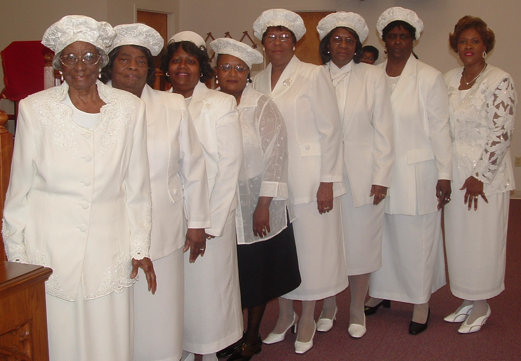 Certaines congrégations nomment comme diaconesses
des femmes douées pour faire les œuvres bonnes.
Se préparer pour répondre à des questions communes 
au sujet des dons de l’Esprit.Veuillez trouver dans votre Bible les réponses aux questions suivantes, à moins que vous les sachiez déjà.Chercher à accomplir les buts spécifiques 
des divers dons de l’Esprit.Dieu donne ses dons de l’Esprit à tous les croyants. Il n’est pas toujours nécessaire que tout croyant sache quel est son don de l’Esprit, mais il faut que tous les croyants se servent les uns les autres dans l’amour (Rom. 12 : 10). Quelques croyants deviennent entraîneurs dans les congrégations. Certains portent la Parole de Dieu efficacement, tandis que d’autres satisfont les besoins pratiques des gens, et que d’autres font des miracles.A. Chaque genre de don a son but.Les dons parlants (prophétie) ont pour but que les gens croient à la vérité de Dieu et y obéissent : Enseignement. Les enseignants expliquent aux gens comment obéir à la Parole de Dieu.Exhortation. Ceux qui exhortent encouragent, fortifient et édifient les gens.Foi. Ceux qui ont ce don inspirent d’autres à croire et à avoir une vision de ce que Dieu va aider leur congrégation à faire, les poussant en avant.Les dons servants (ministère) ont pour but de faire du bien pour les gens par la force que Dieu donne : Donner généreusement. Ceux qui donnent satisfont les besoins d’autrui.Conduite et administration. Les conducteurs aide les gens à bien collaborer.Miséricorde. Les personnes compatissantes satisfont les besoins d’autrui de manière pratique.Les signes (miracles) montrent la puissance de Dieu aux gens pour les aider à croire.Discernement des esprits. Distinguer entre la vérité et l’erreur.Guérisons. Rétablir à la santé les physiquement malades et les émotionnellement malades.Langues et interprétation des langues. Certains parlent ou prient dans une langue qui leur est inconnue. Si on parle en langues dans un groupe de personnes, d’autres pourront peut-être interpréter son message dans une langue connue des autres.Prophétie. La prophétie, bien que parlée, est également un signe pour les croyants (1 Cor. 12 : 22).B. Chaque genre de personne douée a son travail à faire.Personnes parlantesProphètes. Les prophètes proclament des messages qui édifient les gens.Évangélistes. Les évangélistes annoncent les bonnes nouvelles au sujet de Jésus.Enseignants. Les enseignants fournissent des instructions sur des moyens d’obéir aux ordres de Jésus.Personnes servantesApôtres. Les apôtres sont envoyés à d’autres endroits pour y démarrer de nouvelles congrégations et former leurs responsables.Bergers. Les bergers dirigent et édifient les congrégations et les cellules.C. Les responsables d’église doivent aider chaque croyant 
à employer ses dons.Tant que les gens se servent les uns les autres en petits groupes, leur don de l’Esprit deviendront évidents, et d’autres le reconnaîtront. Laisser les nouveaux croyants servir de quelque façon.Créer des occasions pour tous les croyants d’employer leur don de l’Esprit en se servant les uns les autres. Ceci se fait le mieux dans de petits groupes. Ne limitez pas l’œuvre de l’Esprit Saint en écoutant seulement les personnes les plus talentueuses.Rappeler continuellement les croyants qu’ils doivent avoir de l’amour pour les gens quand ils se servent de leur don de l’Esprit. Lorsque un croyant se trouve fâché ou froid, il peut léser les gens en exerçant son don.Laisser les gens prendre des responsabilités, des rôles et des ministères dans les congrégations et dans les cellules, selon leur don de l’Esprit. Ne pas assigner à des personnes des fonctions pour lesquelles elles ne sont pas douées.Les anciens devraient avoir un don parlant, et les diacres devraient avoir un don servant.Les petits groupes et les équipes de ministère devraient avoir des membres ayant de différents dons que l’Esprit Saint pourra harmoniser. Éviter de ne regrouper que des personnes ayant un même don.Pour aider des croyants à découvrir quel est le don que Dieu leur a donné, faites-les se comparer aux personnages bibliques qui avaient les dons de Dieu (voir ci-dessous). Aidez-les à identifier un personnage biblique dont on désirait imiter les capacités ou les vertus. Raconter aux croyants les histoires des personnages, et leur demander avec lequel personnages l’on s’identifie le plus aisément, et pourquoi. En voici quelques exemples : Modèles bibliquesServir, comme ceux qui se sont rassemblés pour réparer le mur autour de Jérusalem selon Néhémie chapitre 3 et 6 : 15 et 16. (Vous identifiez-vous fortement avec eux ?)Donner, comme Abigail a donné généreusement aux hommes affamés de David, selon1 Samuel 25. (Voir en 1 Corinthiens chapitre 9 des directives pour donner.)Encourager (exhorter), comme Paul a exhorté les anciens d’Éphèse selon Actes 20 : 17 à 38.Compatir, comme un bon Samaritain a fait selon Luc 10 : 30 à 35. Voir en Matthew 25 : 31 à 46 et en Actes 6 : 1 à 7 des directives pour employer ce don.)Prophétiser, comme Jérémie a fait en donnant des messages émouvant pour appeler le peuple de Dieu à revenir à lui, selon Jérémie chapitre 1. (Voir le but de ce don, selon le Nouveau Testament en 1 Corinthiens 14 : 3 et 4.Enseigner, comme Ezra a exposé la loi de Dieu au peuple selon Néhémie chapitre 8. (Voir en  Éphésiens 4 : 11 à 16 le vrai but de l’enseignement.Conduire (en dirigeant-serviteur) comme Moïse a fait pour aider d’autres à administrer, et comme Josué a fait pour ses troupes, selon Exode 18 : 13 à 26 et Josué chapitres 4 à 6.Donner conseils avec sagesse, comme Salomon a fait, selon 1 Rois chapitre 3.Parole de connaissance, comme Néhémie a agit en vue des faits établies, après avoir examiné la muraille, ou comme les Juifs de Bérée en examinant les Écritures, selon Néhémie 1 : 11 à 20 et Actes 17 : 10 à 12.Secourir, comme Aquila et Priscille ont fait pour Paul et Apollos, selon Actes 18 : 1 à 5, 24 à 28).Aller en apôtre (envoyé ou missionnaire), comme Jonas a fait suivant sa formation sous-marine, de même que Paul et Barnabas, selon Actes chapitres 13 et 14. (Voir en Romains 5 : 20 et 21 des principes directeurs qui ont guidé Paul dans ses œuvres de missionnaire.Questions et malentendus communsQuestions et malentendus communsChercher dansChaque croyant a-t-il un don de l’Esprit ?Chaque croyant a-t-il un don de l’Esprit ?Romains 12 : 6Un croyant peut-il avoir plus d’un don spirituel ?Un croyant peut-il avoir plus d’un don spirituel ?Actes 6 : 3, 8 et 10Comment Dieu décide-t-il lequel don à donner à un croyant ?Comment Dieu décide-t-il lequel don à donner à un croyant ?1 Cor. 12 : 11Est-ce l’Apôtre Paul, qui a écrit aux Corinthiens, s’est attendu à ce que chaque croyant parle en langues ?Est-ce l’Apôtre Paul, qui a écrit aux Corinthiens, s’est attendu à ce que chaque croyant parle en langues ?1 Cor.12 : 30Desquelles dons les anciens d’église ont-ils besoin ?Desquelles dons les anciens d’église ont-ils besoin ?1 Timothy 3 : 2Lequel don les diacres sont-ils susceptible d’avoir, s’ils accomplissent leur responsabilité biblique ?Lequel don les diacres sont-ils susceptible d’avoir, s’ils accomplissent leur responsabilité biblique ?Actes 6 : 1 à 6Devrait-on chercher les dons de l’Esprit les plus grands ?Devrait-on chercher les dons de l’Esprit les plus grands ?1 Cor. 12 : 31Lesquels des dons de l’Esprit les plus grands Paul a-t-il exhorté les croyants Corinthiens à employer ?Lesquels des dons de l’Esprit les plus grands Paul a-t-il exhorté les croyants Corinthiens à employer ?1 Cor. 14 : 1 à 4Quel est le triple but de la prophétie néotestamentaire ?Quel est le triple but de la prophétie néotestamentaire ?1 Cor. 14 : 3Laquelle voie est plus importante que tous les dons de l’Esprit ?Laquelle voie est plus importante que tous les dons de l’Esprit ?1 Cor. chapitre 13[Réponses : 1=oui.2=oui.3=par son Esprit Saint. 4=non.5=l’hospitalité et l’enseignement.6=service ou secours.7=oui.8=la prophétie, si elle est employée pour édifier, exhorter ou consoler.9=édifier, exhorter et consoler.10=l’amour.]7=oui.8=la prophétie, si elle est employée pour édifier, exhorter ou consoler.9=édifier, exhorter et consoler.10=l’amour.]